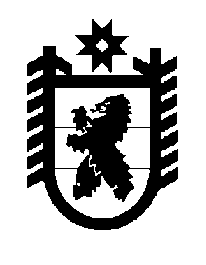 Российская Федерация Республика Карелия    ПРАВИТЕЛЬСТВО РЕСПУБЛИКИ КАРЕЛИЯПОСТАНОВЛЕНИЕот 14 апреля 2014 года № 107-Пг. Петрозаводск О Порядке привлечения подрядных организаций для оказания услуг и (или) выполнения работ по капитальному ремонту общего имущества в многоквартирных домах	В соответствии с частью 2 статьи 14 Закона Республики Карелия от 20 декабря 2013 года № 1758-ЗРК «О некоторых вопросах организации проведения капитального ремонта общего имущества в многоквартирных домах, расположенных на территории Республики Карелия» Правительство Республики Карелия п о с т а н о в л я е т: 	Утвердить прилагаемый Порядок привлечения подрядных организаций для оказания услуг и (или) выполнения работ по капитальному ремонту общего имущества в многоквартирных домах.            Глава Республики  Карелия                                                            А.П. ХудилайненУтвержден постановлениемПравительства Республики Карелияот 14 апреля 2014 года № 107-П ПОРЯДОК привлечения подрядных организаций для оказания услуг и (или) выполнения работ по капитальному ремонту общего имущества в многоквартирных домах1. Настоящий Порядок устанавливает правила проведения конкурсного отбора подрядных организаций для оказания услуг и (или) выполнения работ по капитальному ремонту общего имущества в многоквартирных домах, включенных в региональную программу капитального ремонта общего имущества в многоквартирных домах, собственники помещений в которых формируют фонды капитального ремонта на счете, счетах регионального оператора (далее – конкурсный отбор, региональная программа).2. Техническим заказчиком на оказание услуг и (или) выполнение работ по капитальному ремонту общего имущества в многоквартирных домах, включенных в региональную программу, выступает региональный оператор, в случае, если все помещения в многоквартирном доме находятся в муниципальной собственности, – орган местного самоуправления и (или) муниципальное бюджетное учреждение на основании соответствующего договора, заключенного с региональным оператором (далее – заказчик).3. Заказчик: принимает решение о проведении конкурсного отбора;создает конкурсную комиссию по проведению конкурсного отбора подрядных организаций (далее – Комиссия), утверждает положение о ней и ее состав, назначает председателя Комиссии;определяет условия проведения конкурсного отбора (предмет и виды работ, сроки выполнения работ, критерии оценки предложений подрядных организаций, участвующих в конкурсном отборе (далее – подрядная организация), место и сроки проведения конкурсного отбора и др.);определяет максимальную стоимость выполнения работ в соответствии с законодательством;утверждает конкурсную документацию;обеспечивает подрядным организациям возможность беспрепят-ственного доступа на объект, подлежащий капитальному ремонту.4. Организатором конкурсного отбора является заказчик, либо юридическое лицо, уполномоченное заказчиком для проведения конкурсного отбора.25. Организатор конкурсного отбора:обеспечивает подготовку конкурсной документации на основании задания заказчика;публикует сообщение о проведении конкурсного отбора; принимает заявки на участие в конкурсном отборе;предоставляет подрядным организациям конкурсную документацию и дает разъяснения.6. Сообщение о проведении конкурсного отбора публикуется организатором конкурсного отбора в печатном издании, посредством которого до сведения жителей муниципального образования доводится официальная информация, а также размещается на официальном сайте организатора конкурсного отбора  в информационно-телекоммуника-ционной сети «Интернет» (далее – сеть Интернет) в течение 10 рабочих дней со дня принятия решения о его проведении. 7. В сообщении о проведении конкурсного отбора указываются: наименование организатора конкурсного отбора и место проведения конкурсного отбора;предмет и виды работ, место их выполнения;сроки выполнения работ;максимальная стоимость выполнения работ;требования к подрядным организациям;порядок, место и сроки подачи заявок на участие в конкурсном отборе (далее – заявка). 8. Конкурсная документация должна содержать:форму заявки;сведения о составе и объеме услуг и (или) работ по капитальному ремонту общего имущества в многоквартирных домах;инструкцию по подготовке заявок, о порядке вскрытия конвертов с заявками и о порядке информирования подрядных организаций об итогах конкурсного отбора;требования к подрядным организациям, в том числе по обеспечению заявки (не более 5% от начальной (максимальной) стоимости договора подряда (далее – договор) и обеспечению исполнения договора (не более 30% от начальной (максимальной) стоимости договора).  9. Для участия в конкурсном отборе подрядная организация подает на бумажном носителе организатору конкурсного отбора заявку и анкету участника конкурсного отбора с приложением документов, указанных в пункте 12 настоящего Порядка.10. Прием документов, указанных в пункте  9  настоящего Порядка, осуществляется организатором конкурсного отбора в течение 30 календарных дней со дня опубликования сообщения о проведении конкурсного отбора. 311. В анкете участника конкурсного отбора указываются:полное и сокращенное наименование подрядной организации, почтовый адрес, телефон, телефакс, адрес электронной почты;идентификационный номер налогоплательщика;краткое описание работ, в том числе технологий и материалов, их технические и качественные характеристики;цена и краткое изложение других основных условий предложения подрядной организации;данные о субподрядчиках, которых подрядная организация намерена привлечь для выполнения работ. 12. К анкете участника конкурсного отбора прилагаются следующие документы:заверенные копии учредительных документов и выписка из Единого государственного реестра юридических лиц (для юридических лиц) или из Единого государственного реестра индивидуальных предпринимателей (для индивидуальных предпринимателей); копии разрешительных документов на выполнение работ по капитальному ремонту общего имущества в многоквартирных домах, в том числе в отношении привлекаемых субподрядных организаций;справка арбитражного суда, подтверждающая, что в отношении подрядной организации  не проводятся процедуры банкротства, ликвидации или реорганизации (по состоянию на первое число месяца подачи заявки);справка налогового органа об отсутствии у подрядной организации  задолженности по уплате налогов, сборов, пеней и штрафов за нарушение законодательства Российской Федерации о налогах и сборах (по состоянию на первое число месяца подачи заявки);документы, подтверждающие внесение денежных средств в качестве обеспечения заявки. 13. Организатор конкурсного отбора регистрирует заявку в журнале регистрации заявок с указанием даты и времени подачи заявки в день ее поступления. Журнал регистрации заявок должен быть пронумерован, прошнурован, скреплен печатью организатора конкурсного отбора.Подрядной организации выдается расписка с указанием номера, даты и времени регистрации заявки.14. Подрядная организация вправе отозвать заявку в любое время до окончания срока подачи заявок.15. В случае если по окончании срока подачи заявок не подана ни одна заявка, конкурсный отбор признается несостоявшимся.16. Организатор конкурсного отбора в течение трех рабочих дней со дня поступления заявки проверяет наличие документов, предусмот-ренных пунктом 9 настоящего Порядка. В случае непредставления указанных документов организатор конкурсного отбора не позднее пяти4 рабочих дней со дня поступления заявки возвращает документы подрядной организации с указанием причины возврата. Подрядная организация имеет право повторно подать заявку с приложением документов, указанных в пункте 9 настоящего Порядка, в течение срока приема заявок, указанного в сообщении о проведении конкурсного отбора.17. Требование об обеспечении заявки в равной мере относится ко всем подрядным организациям. В случае если подрядной организацией представлены документы, подтверждающие внесение денежных средств в качестве обеспечения заявки, но на дату рассмотрения и оценки заявок денежные средства на счет, указанный заказчиком в конкурсной документации, не поступили, заявка такой подрядной организации не рассматривается.18. Денежные средства, внесенные в качестве обеспечения заявки, возвращаются на счет подрядной организации в течение не более чем пяти рабочих дней со дня наступления одного из следующих случаев:1) подписание протокола заседания Комиссии. При этом возврат осуществляется в отношении денежных средств всех подрядных организаций, за исключением победителя конкурсного отбора, которому такие денежные средства возвращаются после заключения договора;2) отзыв заявки подрядной организации до окончания срока подачи заявок;3) получение заявки после окончания срока подачи заявок.19. Возврат денежных средств, внесенных в качестве обеспечения заявки, не осуществляется в следующих случаях:1) уклонение или отказ подрядной организации заключить договор;2) непредоставление или предоставление с нарушением условий, установленных конкурсной документацией, до заключения договора заказчику обеспечения исполнения договора.20. Организатор конкурсного отбора в течение 20 рабочих дней со дня окончания приема заявок организует заседание Комиссии.21. Комиссия проводит конкурсный отбор в соответствии с критериями, установленными пунктом 23 настоящего Порядка.22. В случае если подана одна заявка, Комиссия без проведения оценки заявки в соответствии с критериями, установленными пунктом 23 настоящего Порядка, принимает решение о признании подрядной организации победителем конкурсного отбора, если она отвечает требованиям к подрядной организации, установленным конкурсной документацией. 23. Заявки оцениваются Комиссией в соответствии со следующими критериями:квалификация трудовых ресурсов, предлагаемых для оказания услуг и (или) выполнения работ по капитальному ремонту общего имущества в многоквартирных домах, – максимальное количество 10 баллов;5опыт участника конкурсного отбора по успешному оказанию услуг и (или) выполнению работ сопоставимого характера и объема – максимальное количество 5 баллов;цена предложения, включая любые вспомогательные и смежные расходы, – максимальное количество 7  баллов;предлагаемые подрядной организации технологии оказания услуг и (или) выполнения работ по капитальному ремонту общего имущества в многоквартирных домах – максимальное количество 7 баллов.24. Победителем признается подрядная организация, набравшая наибольшее количество баллов.25. В состав Комиссии включаются представители заказчика, собственников помещений в многоквартирном доме и органа местного самоуправления.26.  Комиссия правомочна принимать решения, если на ее заседании присутствуют не менее 2/3 ее членов. Решение принимается простым большинством голосов членов Комиссии, присутствующих на заседании. При равенстве голосов решающим является голос председателя Комиссии.27.  В протоколе заседания Комиссии (далее – протокол) указы-ваются: место, дата, время проведения заседания Комиссии; краткое описание оказываемых услуг и (или) выполняемых работ по капитальному ремонту общего имущества в многоквартирных домах;информация о подрядных организациях;наименование победителя конкурсного отбора.28. Протокол подписывается всеми членами Комиссии, присутствующими на ее заседании. Копии протокола предоставляются подрядным организациям по их запросу.29. В течение трех рабочих дней со дня утверждения результатов конкурсного отбора заказчик доводит до собственников помещений в многоквартирном доме путем размещения на досках объявлений, расположенных в каждом подъезде многоквартирного дома или в пределах земельного участка, на котором находится многоквартирный дом, а также (при наличии) на своем сайте в сети Интернет информацию о результатах конкурсного отбора с указанием наименования победителя конкурсного отбора, видов выполняемых им работ, номеров контактных телефонов, факсов и (при наличии) адресов электронной почты, адресов сайтов в сети Интернет.30. В течение десяти рабочих дней со дня утверждения результатов конкурсного отбора заказчик направляет победителю конкурсного отбора уведомление в письменной форме о признании его таковым с приглашением подписать договор.631. Если победитель конкурсного отбора в течение 10 рабочих дней со дня получения указанного в пункте 30 настоящего Порядка уведомления не подписывает договор, заказчик определяет нового победителя из числа остальных подрядных организаций в соответствии с пунктом 24 настоящего Порядка.32. Исполнение договора обеспечивается предоставлением банковской гарантии или внесением денежных средств на счет, указанный заказчиком в конкурсной документации. Способ обеспечения исполнения договора определяется победителем конкурсного отбора самостоятельно. Срок действия банковской гарантии должен превышать срок действия договора не менее чем на один месяц.33. Договор заключается после предоставления победителем конкурсного отбора обеспечения исполнения договора в соответствии с настоящим Порядком.В случае непредоставления победителем конкурсного отбора обеспечения исполнения договора в срок, установленный для заключения договора, он считается уклонившимся от заключения договора.34. Возврат денежных средств, внесенных в качестве обеспечения исполнения договора, осуществляется в порядке и в сроки, установленные договором._____________